LAMPIRAN 14DOKUMENTASI PENELITIAN DOKUMENTASI UJI COBA LAPANGAN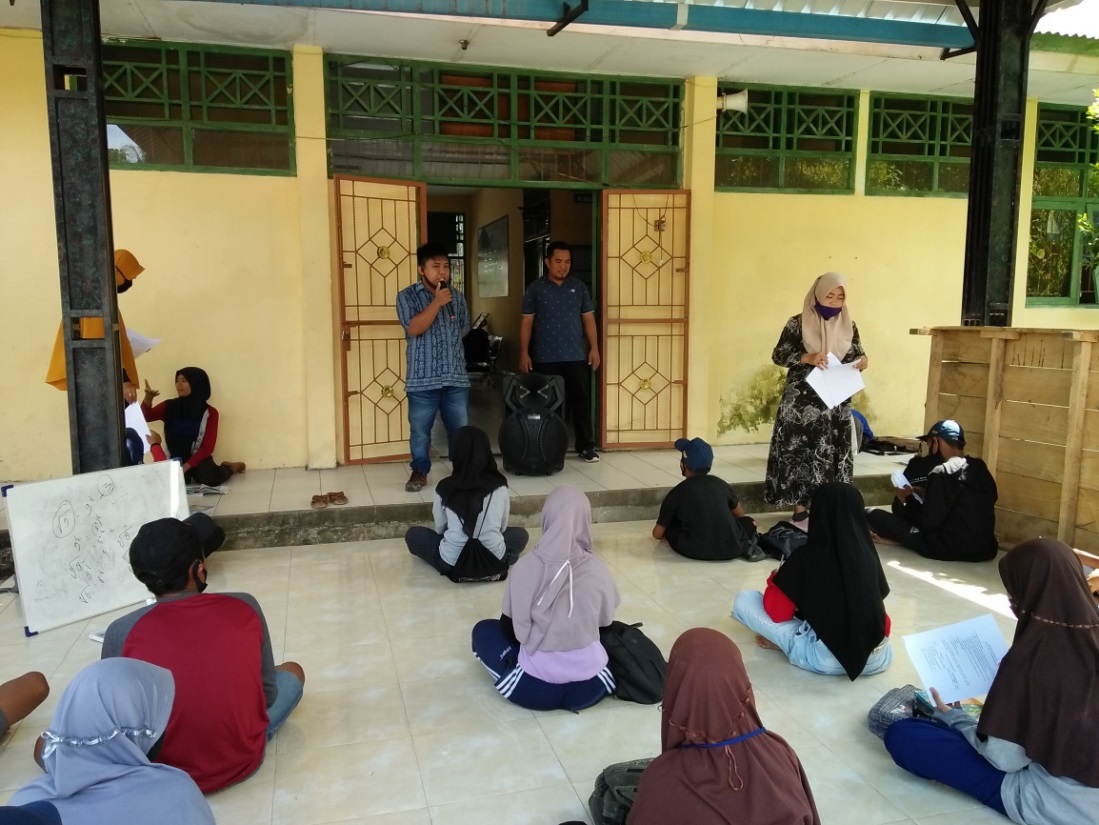 Gambar 1. Peneliti bersama dengan siswa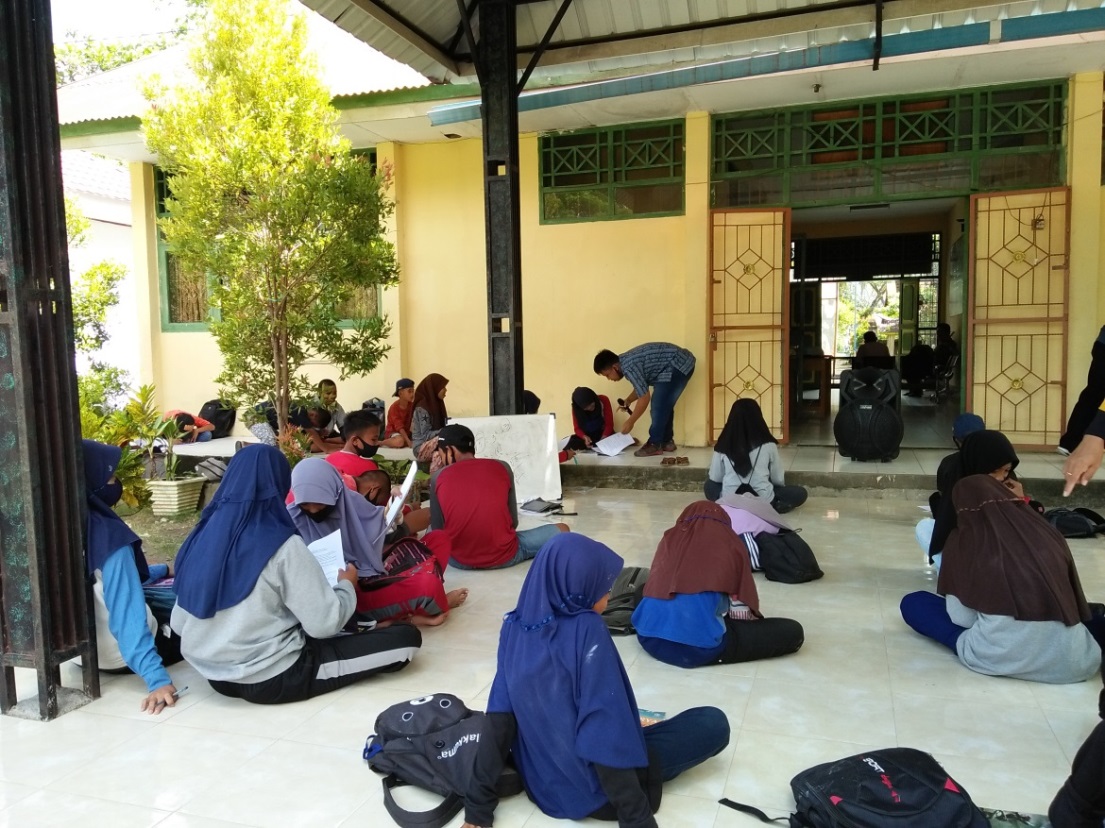 Gambar 2. Peneliti membagikan instrumen uji coba penelitian kepada siswa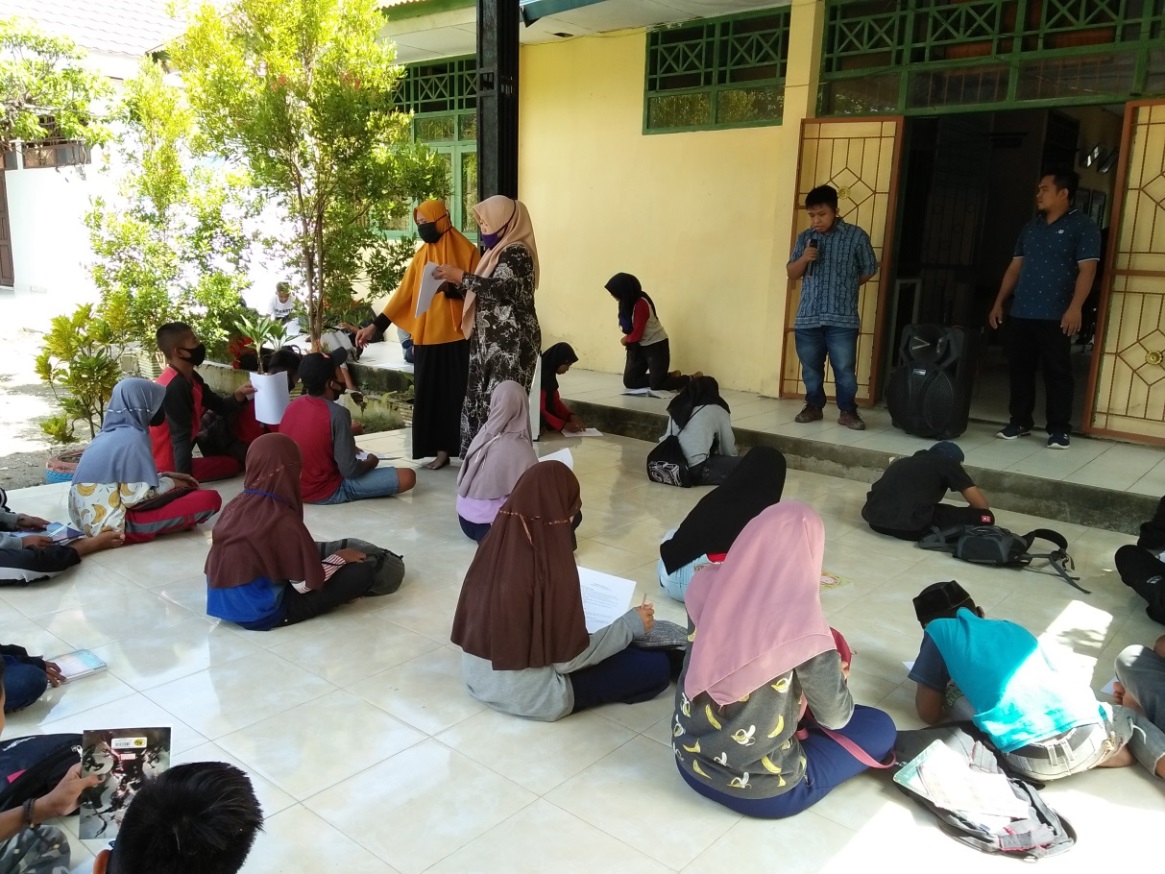 Gambar 3. Siswa mengerjakan instrumen uji coba penelitian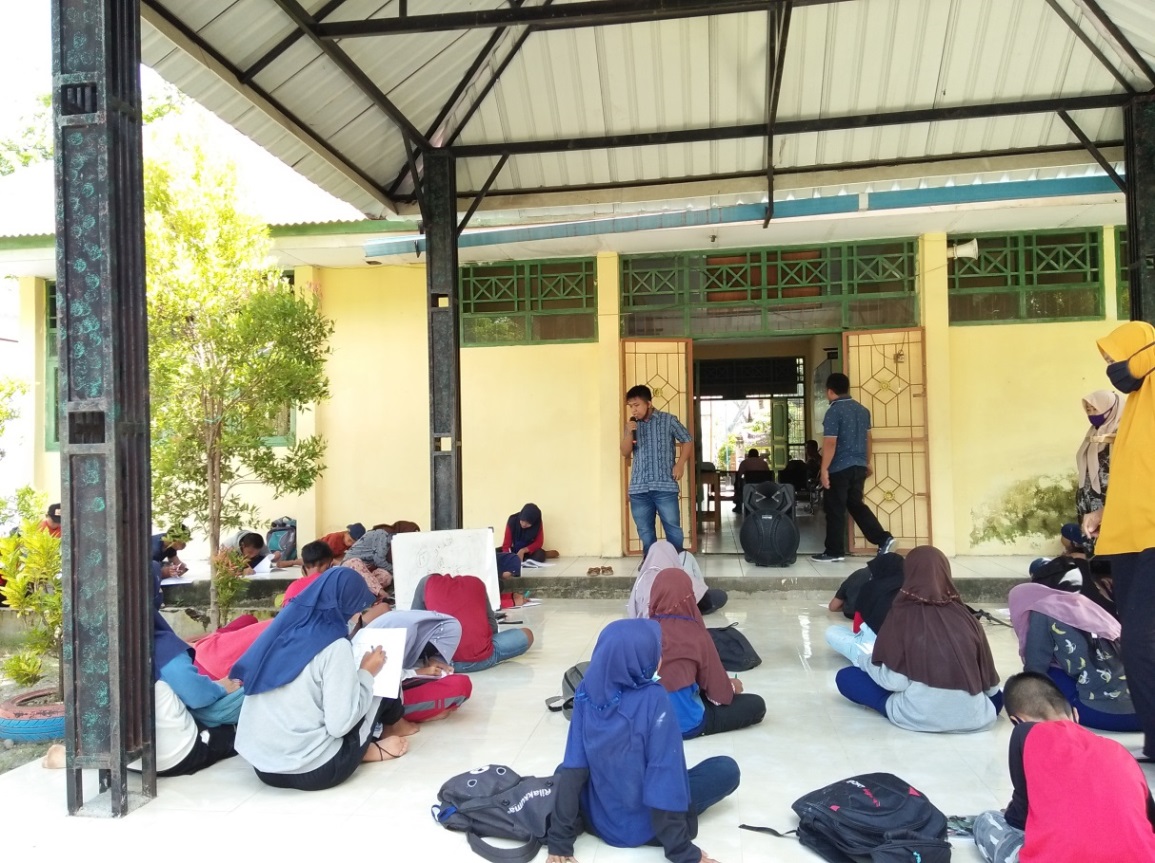 Gambar 4. Siswa mengerjakan instrumen uji coba penelitianDOKUMENTASI PENELITIAN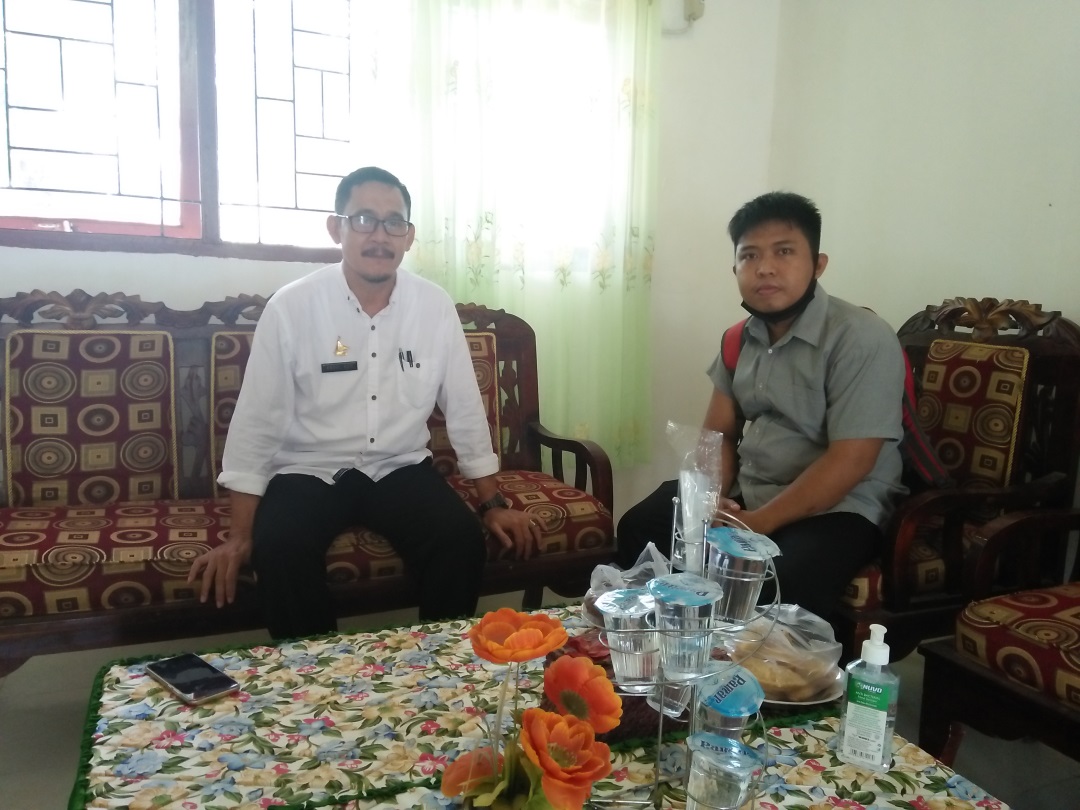 Gambar 1. Peneliti bersama Kepala Sekolah SMP Negeri Binuang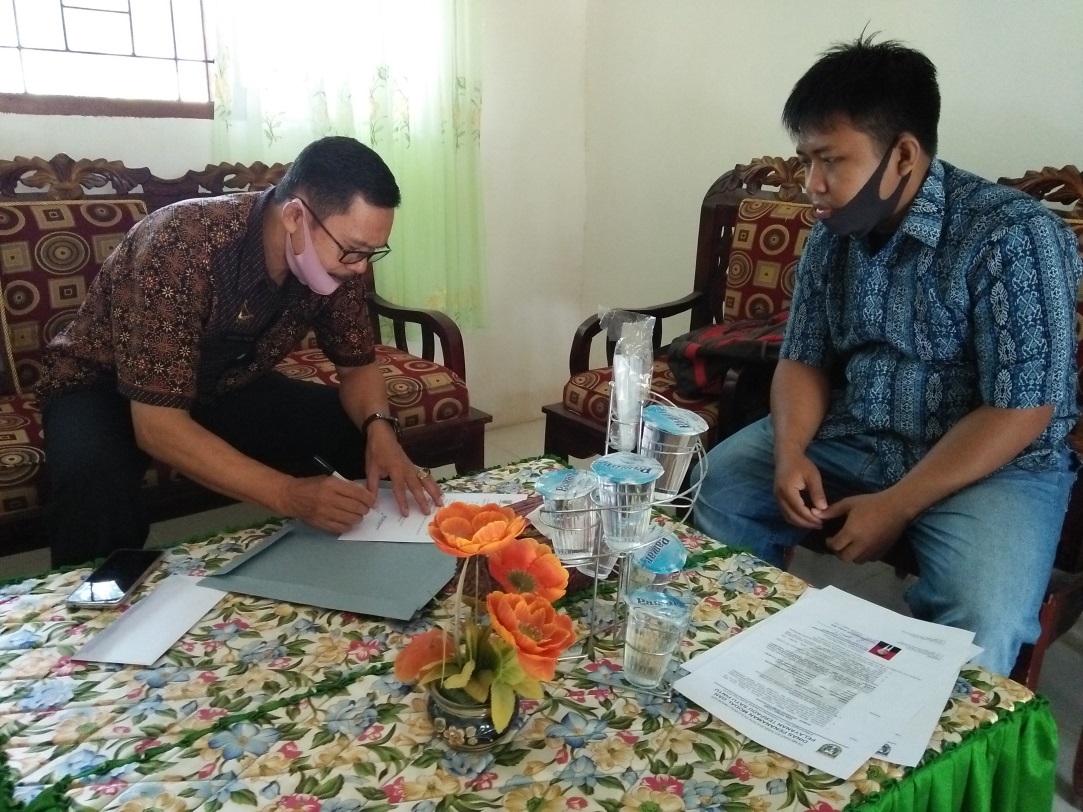 Gambar 2. Peneliti bersama Kepala Sekolah SMP Negeri Binuang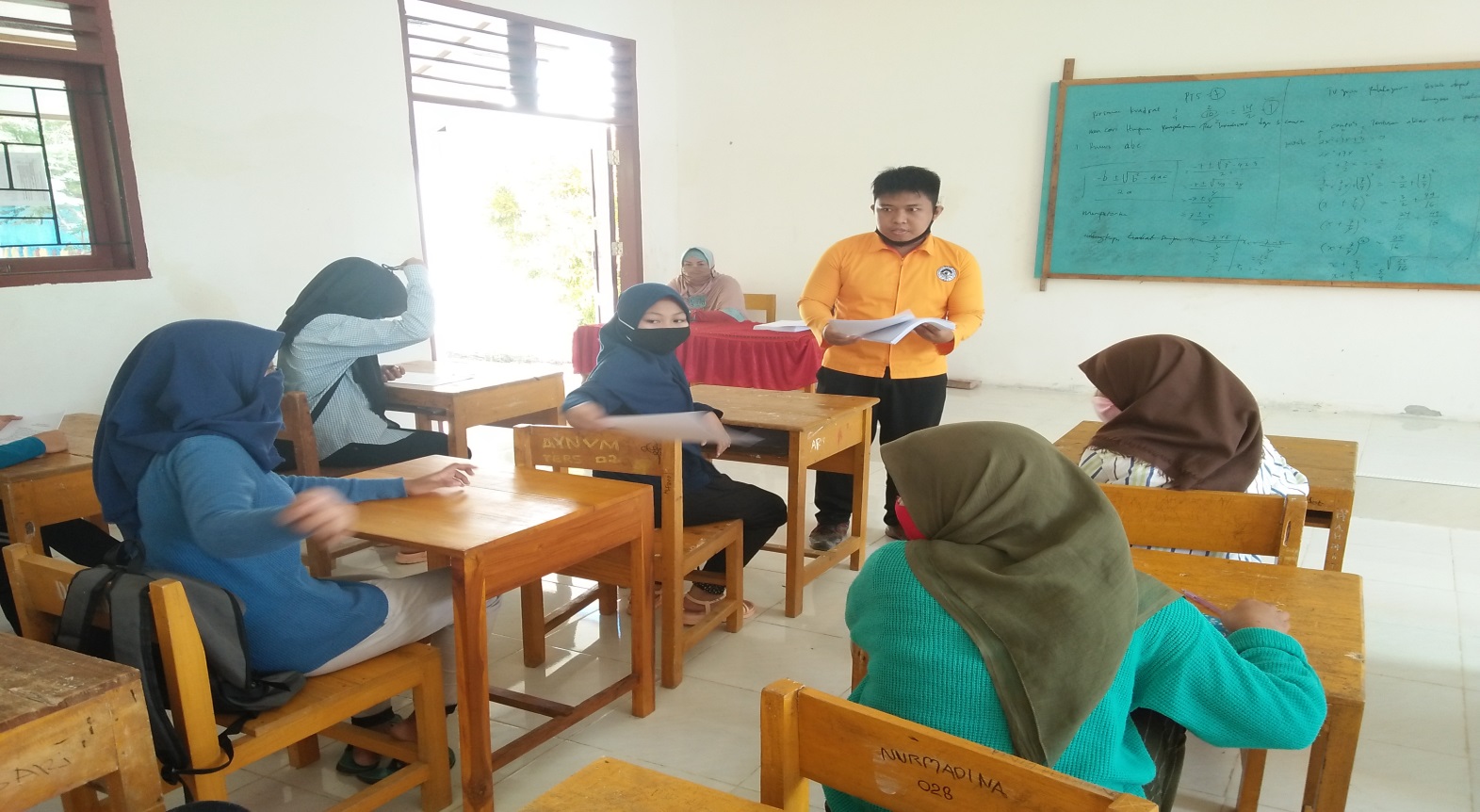 Gambar 3. Peneliti membagikan Instrumen Penelitian kepada siswa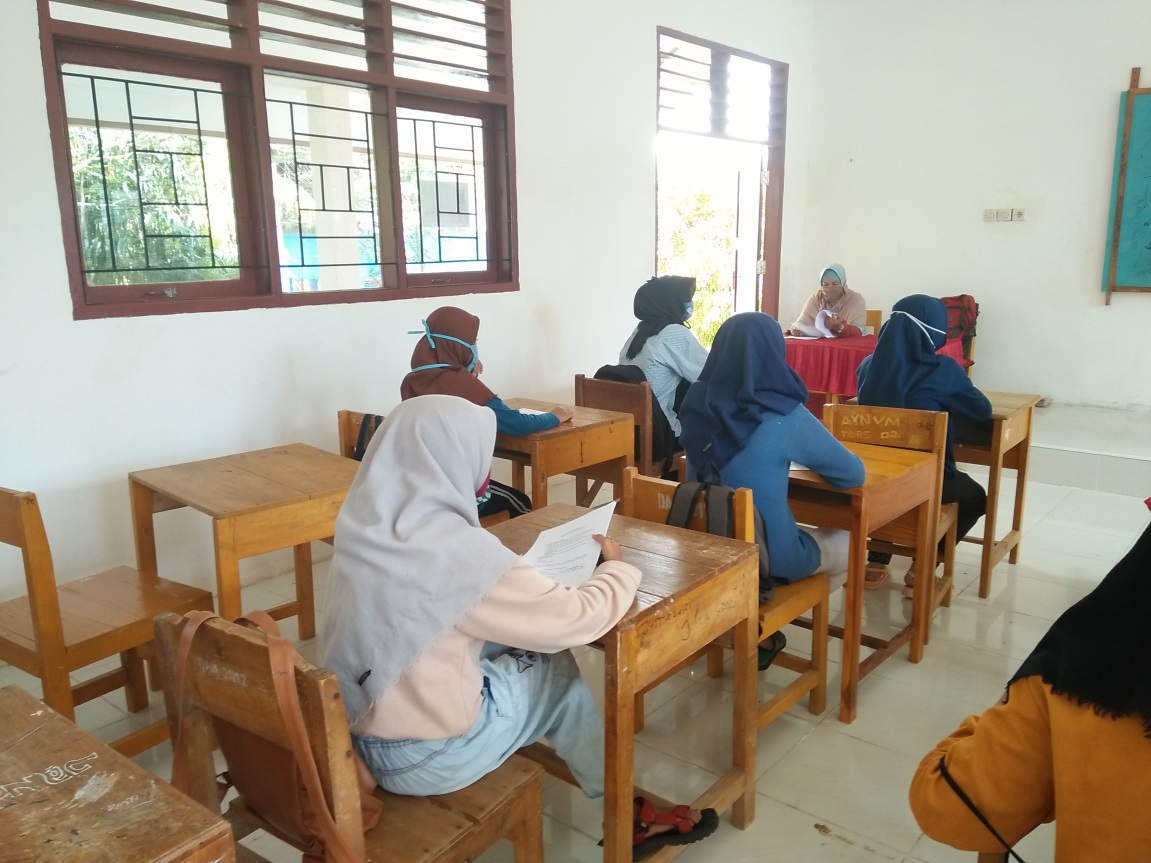 Gambar 4. Siswa mengisi instrumen penelitian yang telah dibagikan peneliti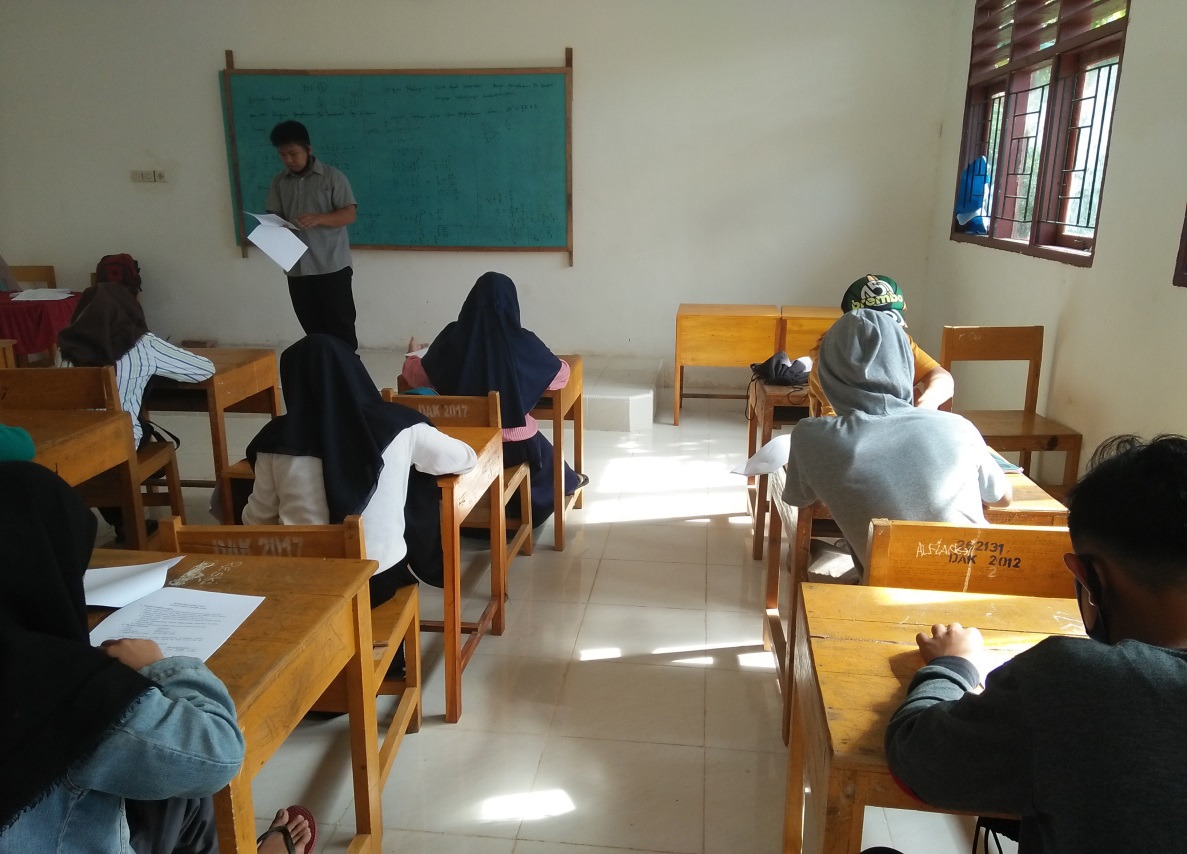 Gambar 5. Peneliti bersama dengan siswa. Gambar 6. Peneliti bersama dengan siswa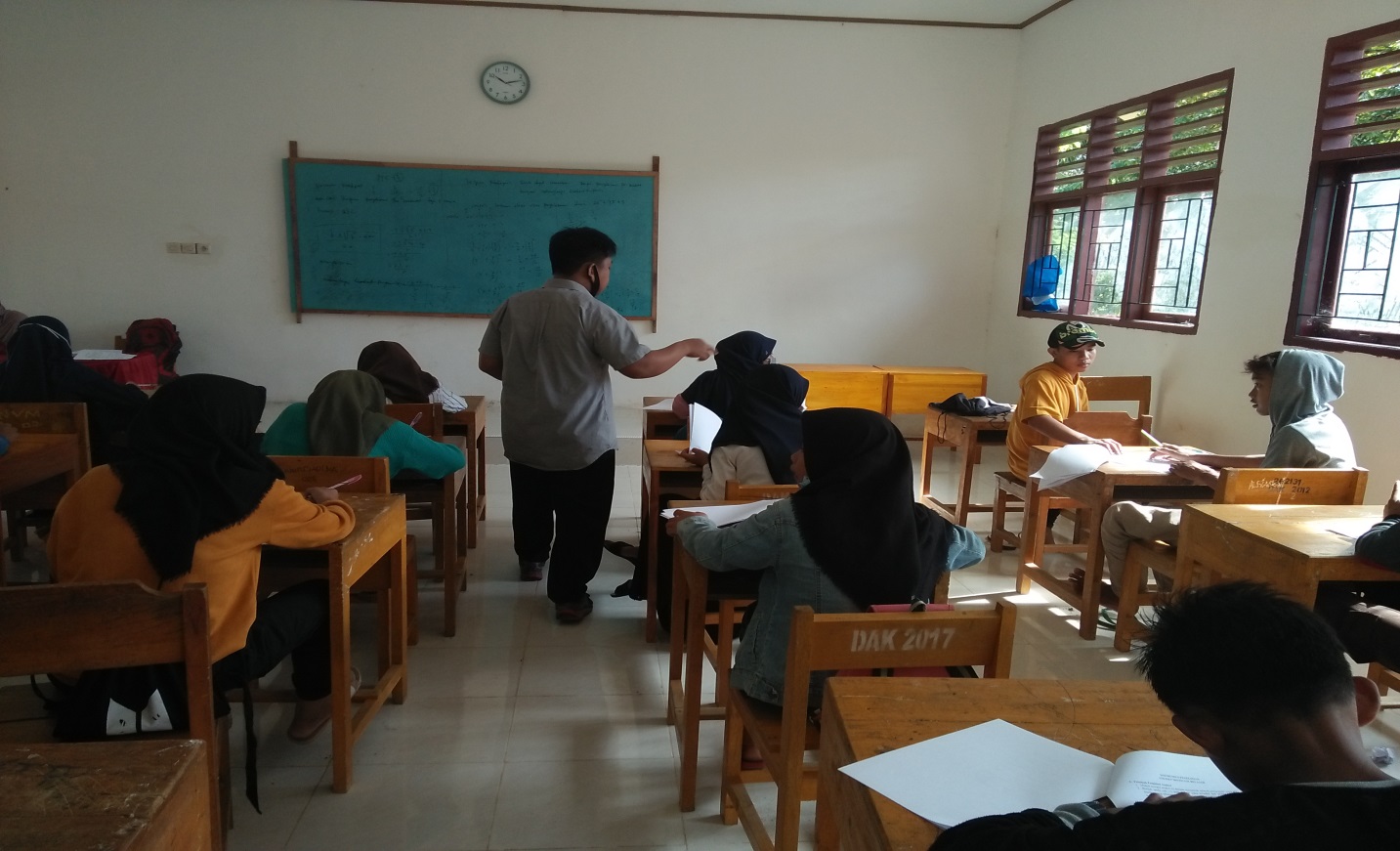 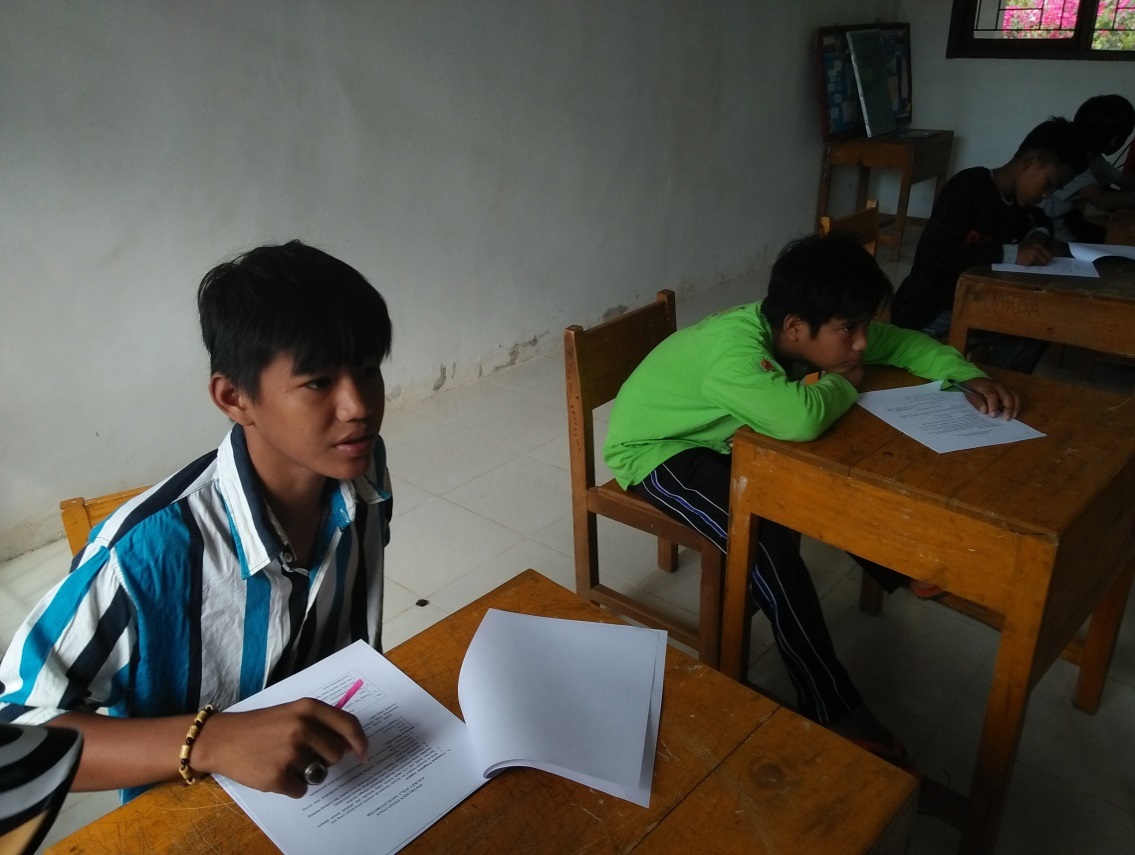 Gambar 7. Siswa mengisi Instrumen penelitian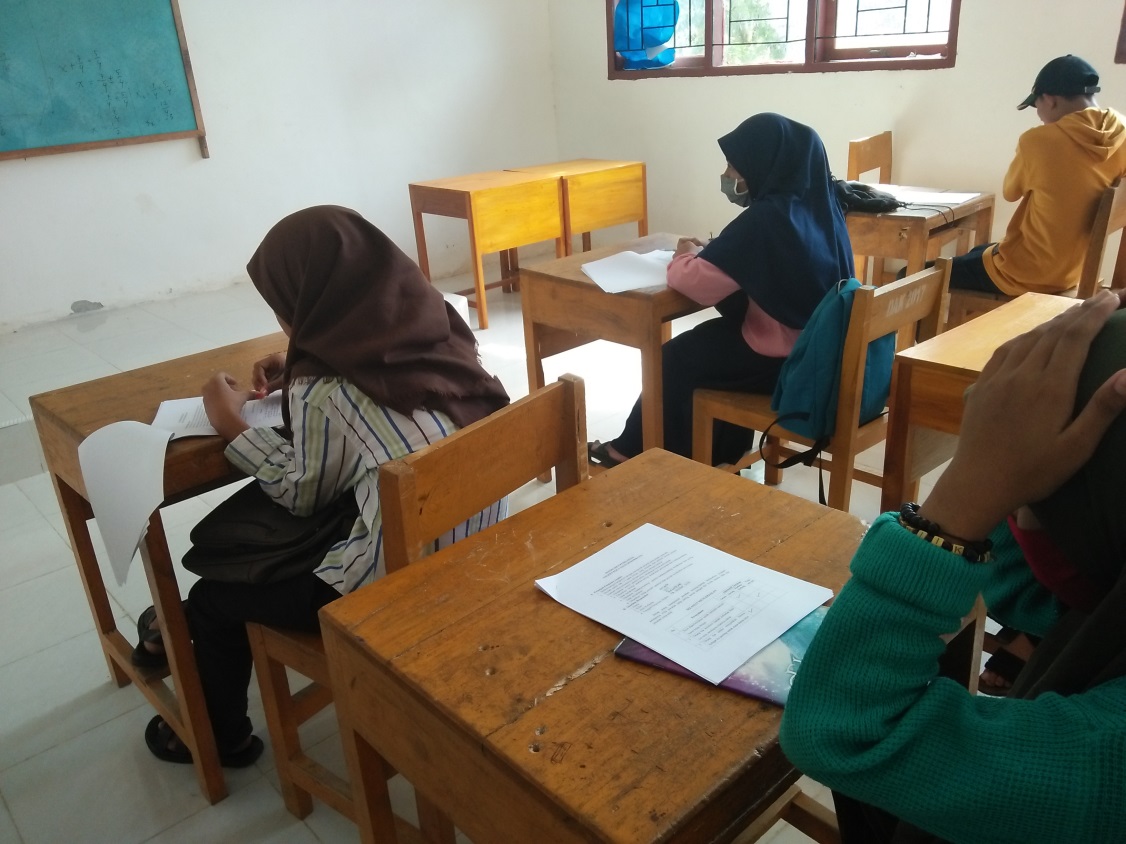 Gambar 8. Siswa mengisi Instrumen Penelitian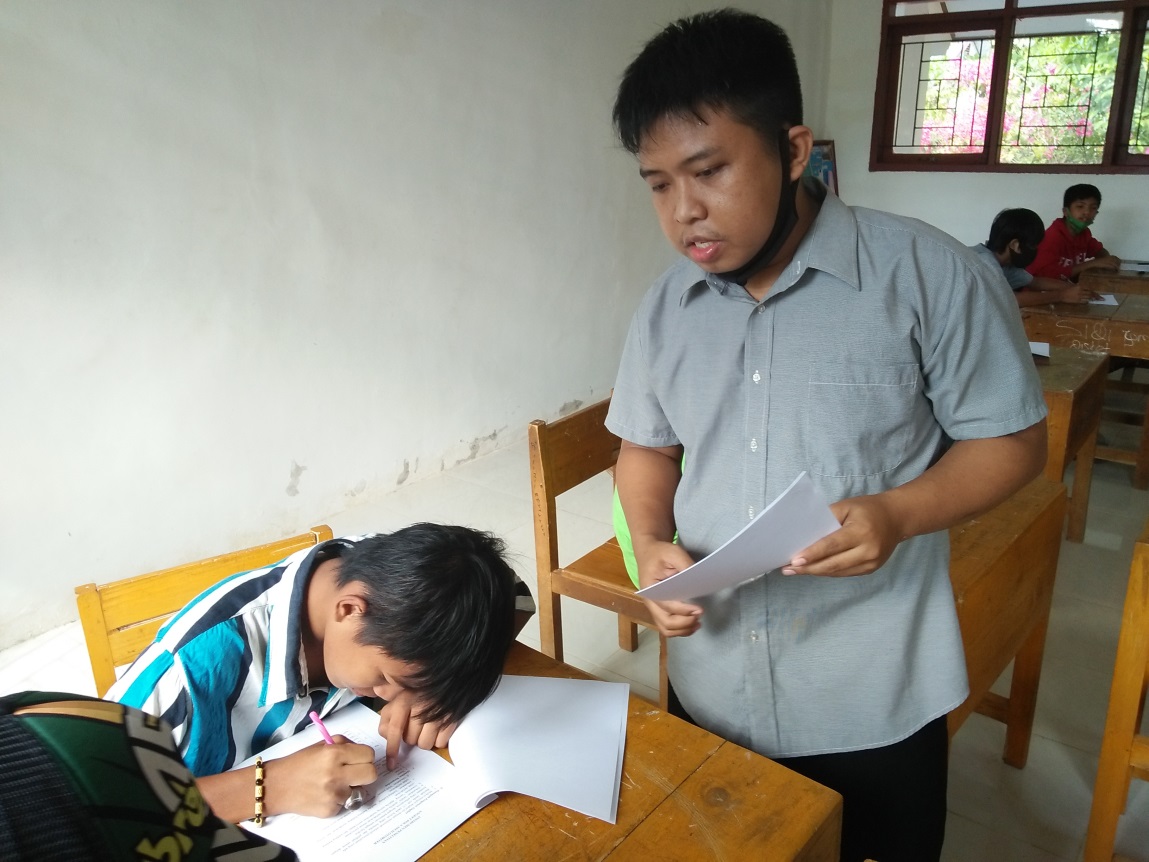 Gambar 9. Peneliti bersama dengan siswa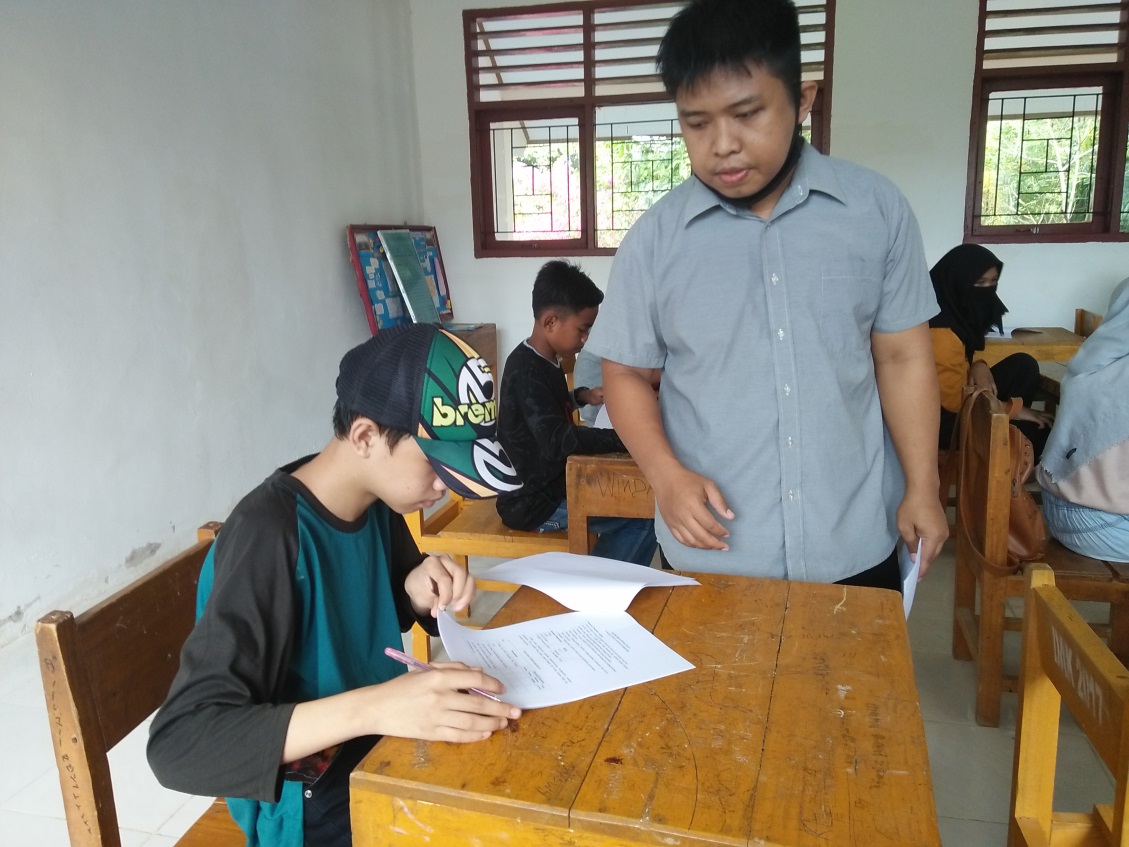 Gambar 10. Peneliti bersama dengan siswa